          الدكتور عميد القبول والتسجيل المحترم،،،     أرجو التكرم بالموافقة على إعادة النظر في معادلة المواد التالية:      1- ................................................................................................................      2- ................................................................................................................      3- ................................................................................................................      4- ................................................................................................................      5- ................................................................................................................     ملاحظات المسجل: .........................................................................................................................       .............................................................................................................................................................      ..............................................................................................................................................................      ..............................................................................................................................................................    الأستاذ الدكتور عميد كلية ...................................................... لإبداء الرأي لطفاً وارسال المعادلة     حسب النموذج المعتمد من الكلية.   اسـم الطالب    :...................................  الرقم الجامعي  :...................................  الــــــــــتخصص : ................................   تــــوقيع الطالب : .................................    ملاحظة:         يحق للطالب الاعتراض على معادلة المواد حتى نهاية الفصل الدراسي الثاني من الالتحاق في الجامعة حسب قـــــــرار مجلس العمداء.QFO– AP– DA- 015رمز النموذج:اسم النموذج: اعتراض على معادلة 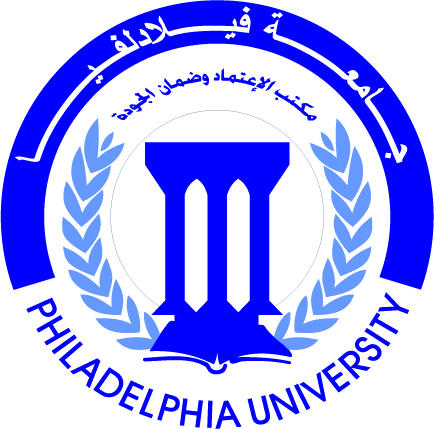 جامعة فيلادلفياPhiladelphia University1رقم الاصدار:   (Revision)الجهة المصدرة:  عمادة القبول والتسجيلجامعة فيلادلفياPhiladelphia University24/9/2017التاريخ:الجهة المدققة: عمادة التطوير والجودةجامعة فيلادلفياPhiladelphia University1عدد صفحات النموذج:الجهة المدققة: عمادة التطوير والجودةجامعة فيلادلفياPhiladelphia University